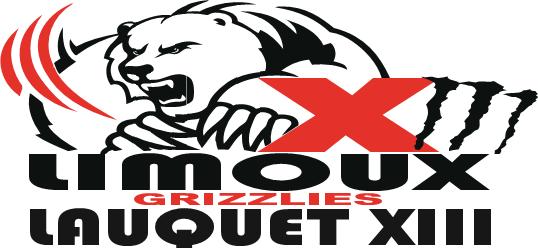 TOURNOI HERVE GUIRAUDDIMANCHE 06 NOVEMBRE 2016 de 9h30 à 17h00STADE DE L’AIGUILLE 11300 LIMOUXCATEGORIES : PREMIERS PAS :  5 Joueurs + 4 remplaçantsPUPILLES :            5 joueurs + 4 remplaçantsPOUSSINS :          7 joueurs + 4 remplaçantsBENJAMINS :       9 joueurs + 4 remplaçantsFICHE D’ENGAGEMENT :             CLUB :       RESERVATION des  REPAS à 5 euros Goûters offerts A renvoyer à : sectiondesjeunesdelimoux13@orange.fr  Réponse impérative  AVANT le 21 octobre 2016Pour tous renseignements : 06 25 14 09 86 OU 06 72 95 77 14 CatégorieNombre d’équipesNombre de joueursBENJAMINS U13      POUSSINS U11      PUPILLES   U9        PREMIERS PAS U7  TOTALNombre de repas : 